БОЙОРО[                                                  РАСПОРЯЖЕНИЕ30 август  2022 й.                      № 19                           30  августа 2022 г.О назначении ответственного лица по защите прав потребителей по сельскому поселению Тайняшевский сельсовет муниципального района Чекмагушевский район Республики БашкортостанВ соответствии с п. 17 ст. 14.1  Федерального закона   от 06 октября 2003 г. №131 ФЗ  «Об общих принципах организации местного самоуправления в Российской Федерации", п.3 ст.14; ст.44 Закона Российской Федерации  "О защите прав потребителей», с целью увеличения эффективности региональной системы  защиты прав потребителей.1. Назначить  главу сельского Тайняшевский  сельсовет муниципального района Чекмагушевский район Республики Башкортостан Исхакова Халила Раисовича  ответственным лицом по защите прав потребителей в сельском поселении Тайняшевский сельсовет муниципального района Чекмагушевский район Республики Башкортостан.2.  Контроль исполнения данного распоряжения оставляю за собой. Глава сельского поселения                                    Х.Р.ИсхаковБАШ[ОРТОСТАН  РЕСПУБЛИКА]ЫСА[МА{ОШ  РАЙОНЫ муниципаль районЫНЫ@  ТАЙНАШ  АУЫЛ СОВЕТЫ АУЫЛ  БИЛ^м^]Е  ХАКИМИ^ТЕ452225,  Тайнаш  ауылы, Үзәк  урамы, 32тел. (34796) 2-34-18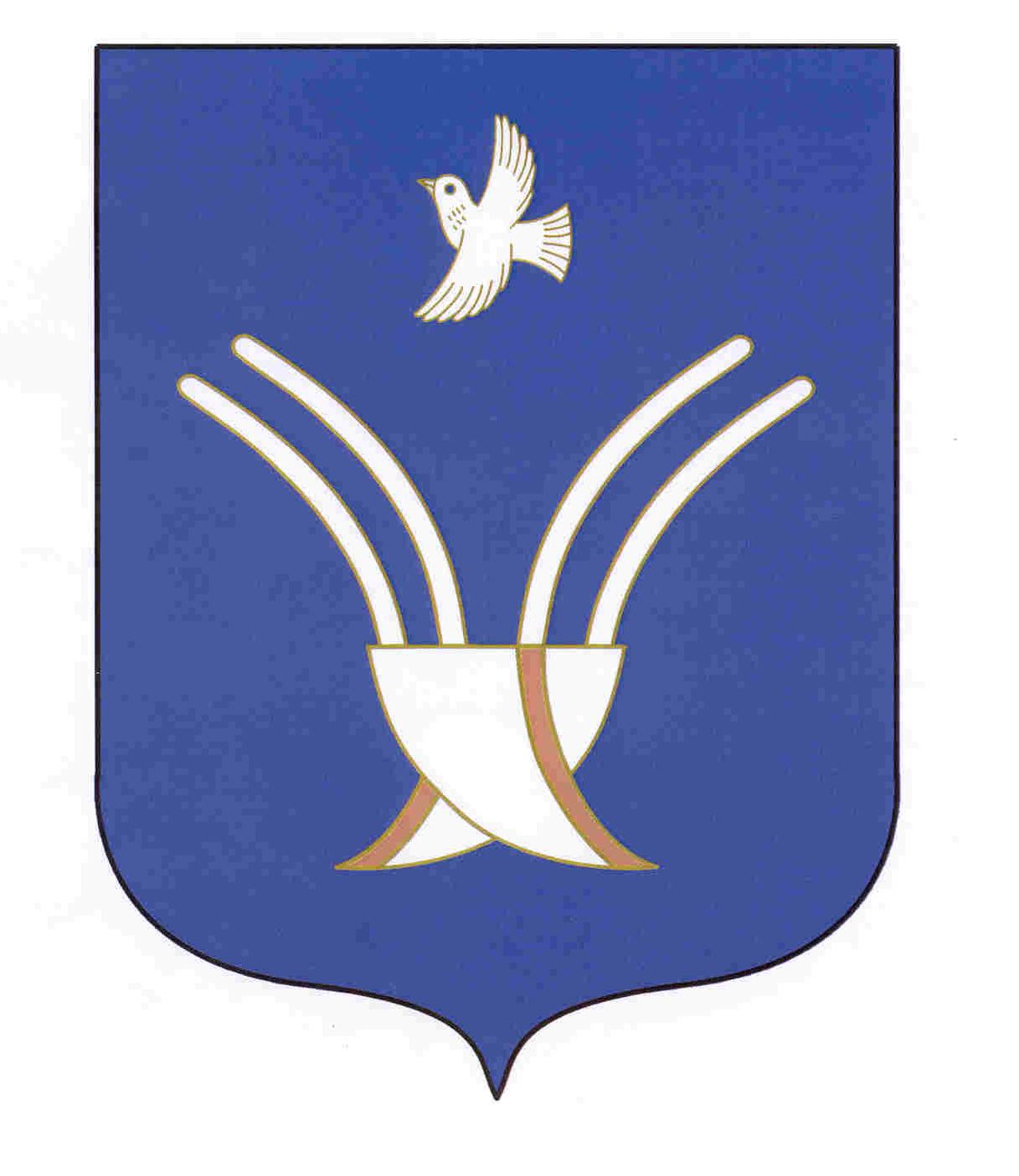 Администрация сельского поселенияТАЙНЯШевский сельсоветмуниципального района Чекмагушевский район Республики Башкортостан452225, с. Тайняшево, ул. Центральная, 32тел. (34796) 2-34-18ОКПО 04901001    ОГРН 1060249000547      ИНН  0249006138ОКПО 04901001    ОГРН 1060249000547      ИНН  0249006138ОКПО 04901001    ОГРН 1060249000547      ИНН  0249006138